 ГУО "Средняя школа №4 г. Пружаны"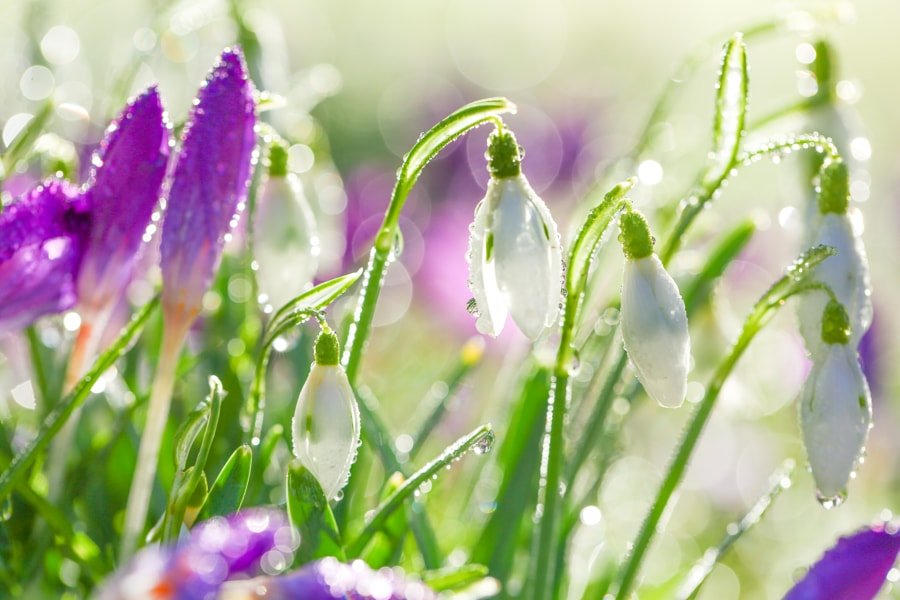 Оздоровительный лагерь "Солнышко"Газета «Пролеска»День 6-ой: День закрытия лагеря		«Отдых этот не забудем,Лагерь вспоминать мы будем!»	Сегодня прошёл последний день весенней смены в оздоровительном лагере. Все ребята с восторгом вспоминали самые интересные мероприятия и поучаствовали  в конкурсе рисунков «Мой лучший день в лагере».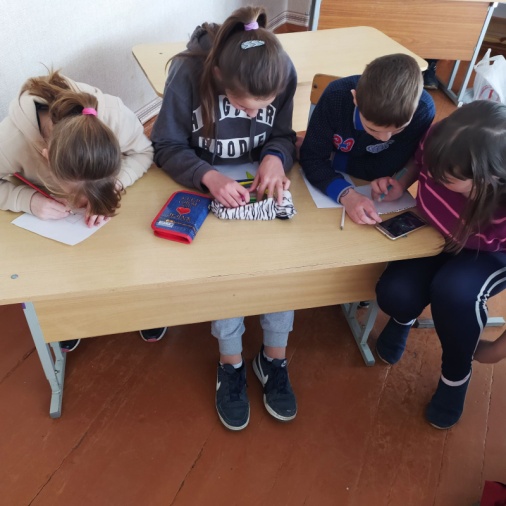 	Музыкальный руководитель Мисюля С.Н. и педагог-организатор Бондарь Е.О. провели увлекательную программу, посвящённую закрытию смены. Здесь ребята выполняли творческие задания, соревновались в ловкости и находчивости, пели песни и танцевали. В конце мероприятия воспитанники лагеря получили поощрительные подарки.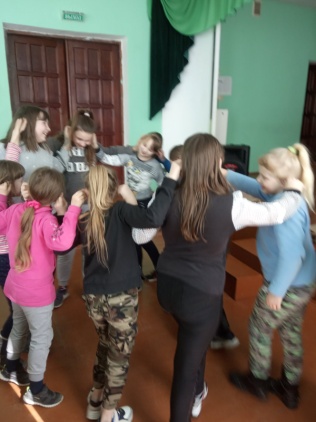 	 Во второй половине дня воспитатели отрядов организовали развлечения и игры в отрядных комнатах. Закончился день операцией «Чистая отрядная комната». Все ребята активно приняли участие в наведении порядка насвоих местах.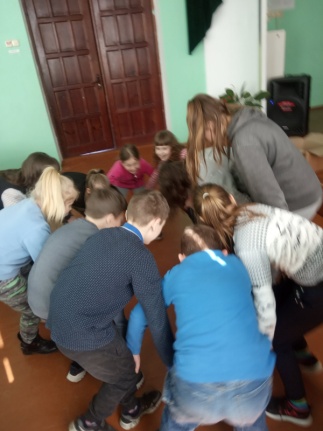 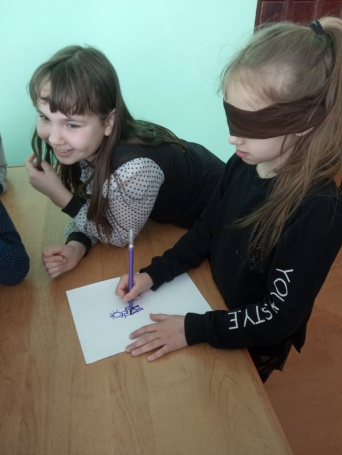 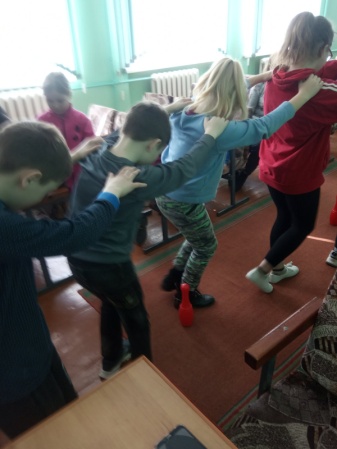 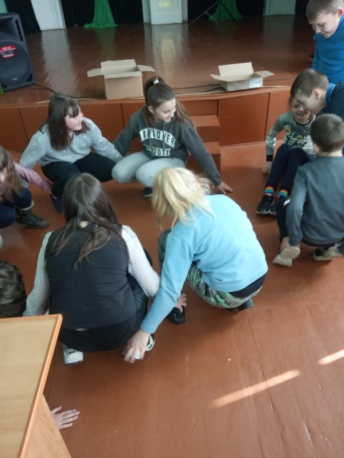 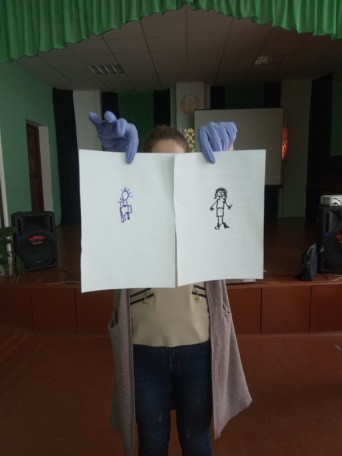 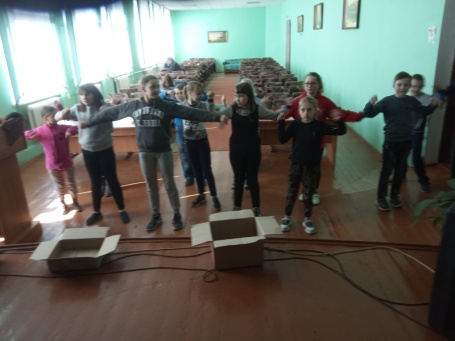 